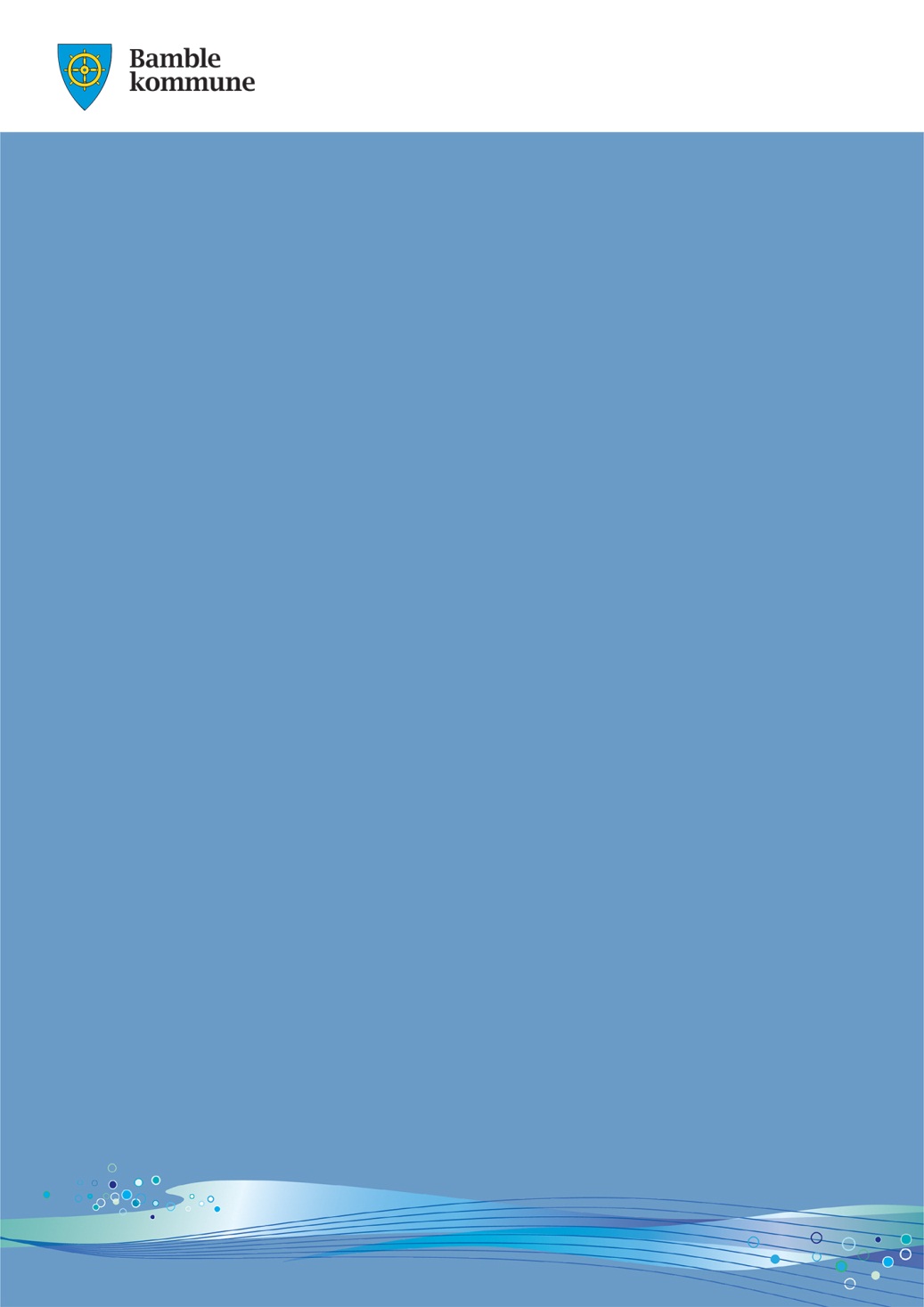 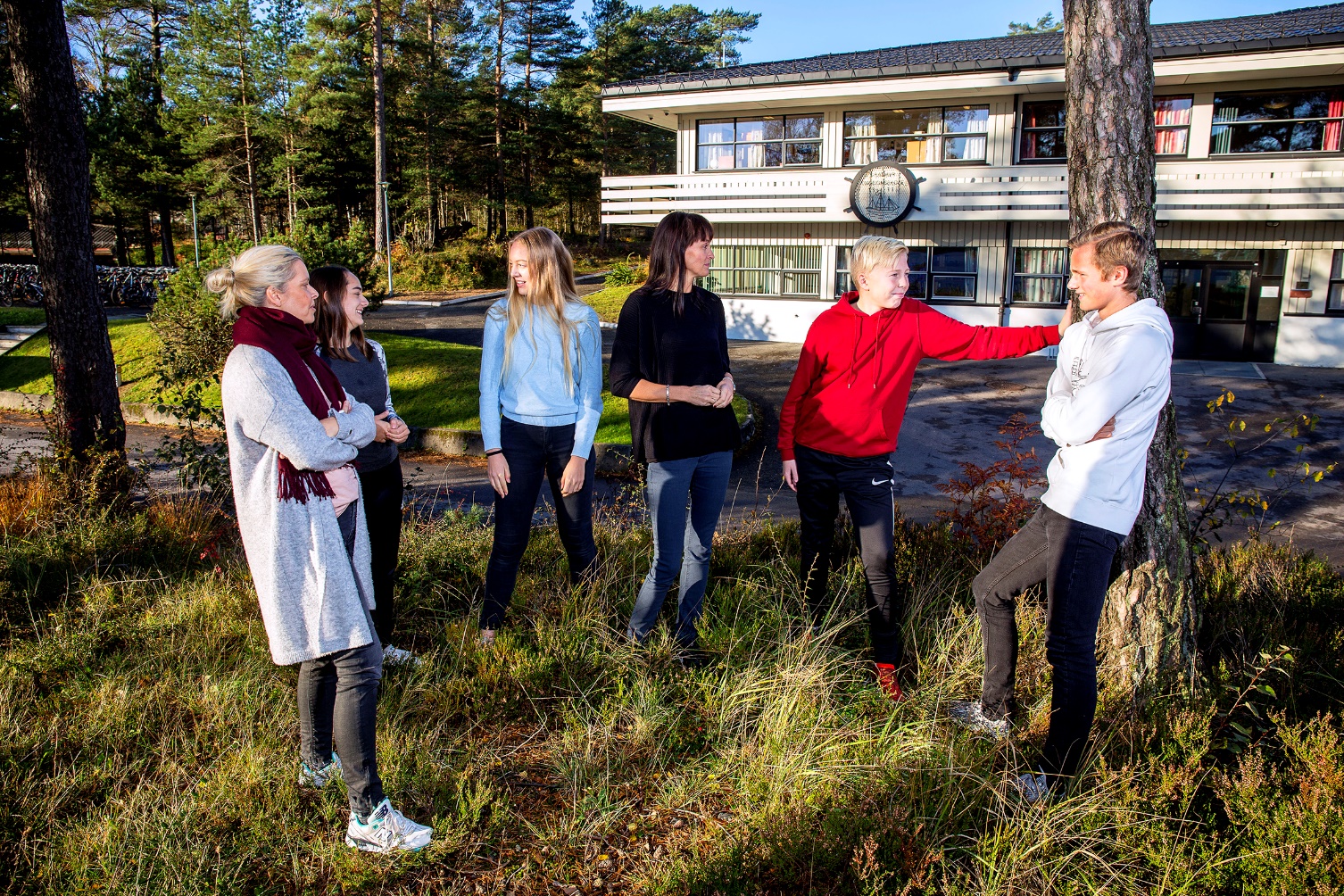 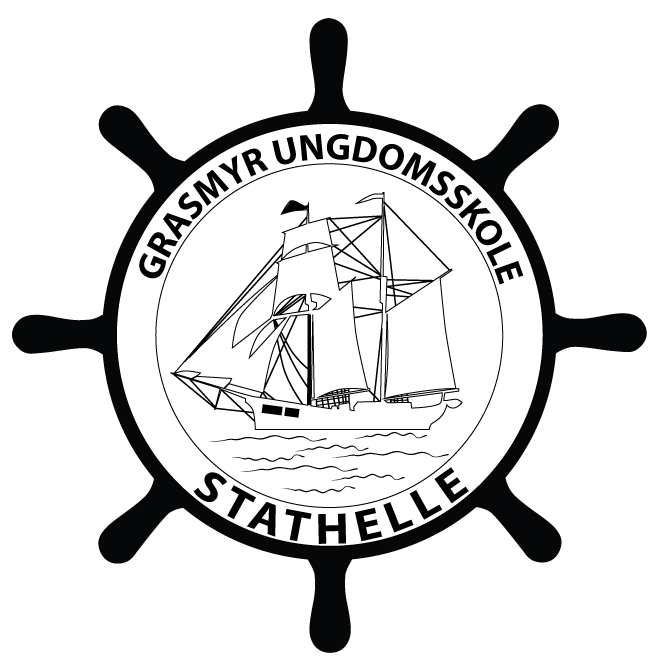 InnledningVelkommen til Grasmyr ungdomsskole			Da er det på tide å ta fatt på skoleåret 2018 -19. 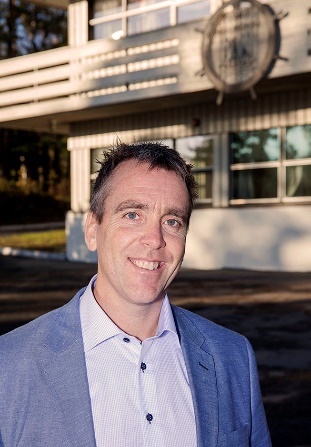 Vi forventer oss et nytt skoleår som skal gi oss mange fine opplevelser sammen og vi skal hele tiden jobbe for å utvikle oss. Vi er enda ett år nærmere en ny felles ungdomsskole for elevene i Bamble. Ikke bare skal det bli ny skole, men slik det ser ut nå skal det bygges skole, 2 haller og svømmehall. Alt dette blir liggende her på Grasmyr. Dette er den største satsningen Bamble kommune noen gang har gjort, vi gleder oss.Dette skoleåret er elevtallet ved skolen omtrent som i fjor, ca. 220 elever, og stort dett de samme ansatte blir å se. En endring er at vi har fått ny Helsesøster, Marina Halvorsen. Marina har lang erfaring i Bamble kommune og er en trygg og god person. Janne Lene som har vært hos oss i flere år kommer også til å fortsette i en mindre stilling.Nytt av året er at Bamble kommune har blitt med i et samarbeid med Trygg Trafikk. Samarbeidet går ut på å være en «Trafikksikker kommune». Dette ønsker vi ved Grasmyr ungdomsskole å ta alvorlig. Vi er mye på tur i nærområdet og ferdes ved trafikkerte veier. Ingenting er bedre enn å øke fokus på sikkerhet.Nytt er også at politikerne våre har bevilget penger slik at vi skal kunne tilby elevene ved skolen lunsj to ganger per uke. Vi er ikke riktig sikre på hvordan vi skal løse dette på vår skole, men håper i alle fall at alle blir fornøyde med det tilbudet som kommerMitt mål som rektor er å gi våre elever det beste utgangspunktet for å klare seg videre i livet. Vi skal være trygge veivisere og gode kunnskapsformidlere på den reisen elevene skal ha her ved vår skole. For å få til dette er vi avhengige av et godt samarbeid med elever og foresatte. Vi vil at elevers stemme rundt sin egen skolehverdag skal bli tatt på alvor blant annet gjennom et godt arbeid i Elevrådet. Foresatte sin rolle er av avgjørende betydning for elevenes utvikling. Gjennom forrige skoleår har vi etablert et enda bedra samarbeid i FAU. Det er mange foresatte som ønsker å gjøre en god jobb for skole-hjem samarbeidet, det verdsettes.Lykke til med en nytt skoleår alle sammen.Kenneth Broch Johnsen, rektor ved Grasmyr ungdomsskole. Om skolenGrasmyr ungdomsskole består i skoleåret 2018 -2019 av:220 eleverRektor og inspektørMerkantil ansatt19 pedagoger4 assistenterMiljøterapeut2 HelsesøstreVaktmesterVed Grasmyr ungdomsskole er vi opptatt av å jobbe forskningsbasert. Det vil si at vi holder oss oppdatert i forhold til nyere forsking. Vi planlegger undervisningen ut i fra hva forskning viser gir best læringsutbytte for elevene.  Alle ved skolen jobber for at hver elev skal oppnå sitt aller beste. Vi jobber hele tiden for å skape et trygt og godt skolemiljø. Både elevundersøkelsen og trivselsundersøkelsen for ansatte viser at vi skårer høyt på trivsel, både blant elevene og i personalet. Grasmyr ungdomsskole legger vekt på inkludering og har et multikulturelt miljø. Skolebygget ligger i skogkanten. Det gir gode muligheter for uteskole og uteaktiviteter i naturskjønne omgivelser. Undervisningen starter hver dag klokken 08:30 og avsluttes klokken 14:00, foruten torsdager, da avsluttes siste time klokken 14:30. Skoledagen er delt inn i tre økter a 90 minutter, mellom hver økt er det en pause på 30 minutter. I pausene har elevene anledning til å spise og/eller drive med ulike aktiviteter. Fra 12:00 til 12:30 har vi mobilfri pause.Fokustid                                                                                                                               Hver mandag starter med fokustid i alle klassene. Da møter elevene kontaktlærerne sine. I fokustid går man gjennom planen for uka, ulike beskjeder og annen nyttig informasjon. Fokustid er med på å skape en trygg og forutsigbar hverdag for elevene våre.Studietid                                                                                                                                     I studietid er det satt inn ekstra lærere på hvert trinn slik at hver enkelt elev kan få tettere oppfølging i det den har behov for. Hver uke bestemmer lærerne på trinnet innholdet i studietid. Av og til vil elevene selv få velge hva de skal jobbe med, for eksempel øve til prøve, skrive ferdig en innlevering, jobbe med arbeidsplanen eller øve til en framføring. Noen ganger vil lærerne fokusere på enkelte fag de ser det er behov for å styrke, andre ganger kan det arrangeres kurs i enkelte fag eller temaer.Strategiplan enhet skole og barnehageStrategiplanen er plattformen for utvikling av tjenestene i enhet for skole og barnehage. Dette dokumentet klargjør det pedagogiske fundamentet og hvilke strategier vi skal følge for å oppfylle visjonen vår – åpner dører mot verden og fremtiden. De enkelte virksomhetene – barnehager, skoler og PPT legger dette dokumentet til grunn for års- og virksomhetsplanene, hvor virksomhetenes egen profil og satsingsområder blir konkretisert.Åpner dører mot verden og fremtiden betyr at alle barn skal bli vinnere i eget liv ut fra egne forutsetningerEnhet for skole og barnehage har hentet sin visjon fra Opplæringsloven § 1. Gjennom opplæringen i barnehager og skoler i Bamble, skal vi arbeide for at alle barn skal bli vinnere i egne liv ut fra egne forutsetninger. Vi vet at alle barn kan og vil, og barnehager og skoler jobber aktivt for å nå målet. alle barn skal oppleve helhet og sammenheng i opplæringsløpetPedagogisk lederskap er nødvendig for å heve kvaliteten i barnehager og skoler. God pedagogisk ledelse på alle nivåer er avgjørende for å skape et godt miljø for barn og elever, og for å bygge gode kulturer for organisasjonslæring og utvikling. Gjennom å utvikle og utnytte tverrfaglig kompetanse på tvers av tjenesteområdene i enheten, skal vi skape en helhet og sammenheng for barn og unge i hele opplæringsløpet. alle barn skal være inkludert og oppleve trygghet og mestring i sitt læringsmiljøBarnehager og skoler som har en inkluderende orientering, er det mest effektive virkemiddel for å bekjempe diskriminering, skape trygge fellesskap, bygge det inkluderende samfunn og oppnå utdannelse for alle. Enhet for skole og barnehage vil legge dette til grunn for den videre utviklingen av barnehager og skoler. Barnas opplevelse av et inkluderende læringsmiljø handler i stor grad om tilhørighet i det sosiale fellesskapet, og forskningen viser en sterk sammenheng mellom elevenes sosiale og personlige utvikling og deres faglige læringsutbytte i barnehager og skoler. alle barn skal møte høyt kvalifiserte og profesjonelle voksne gjennom hele opplæringsløpetKollektiv profesjonsutvikling, lagarbeid og kunnskapsdeling er en forutsetning for å skape gode barnehager og skoler. I Bamble er lokalt ramme- og læreplanarbeid, og vurdering for læring er to fagområder som må gis høy prioritet. Alle ansatte i barnehager, skoler og SFO skal være gode relasjonsbyggere og inneha kompetanse til å utvikle gode og positive læringsmiljøer.  Ansattes evne og oversikt til å kunne ta i bruk og samarbeide med andre ressurspersoner og tjenester er viktig for å kunne nå visjonen om å åpne dører mot verden og fremtiden for alle barn i Bamble kommune.virksomhetens visjon og verdierSkolens visjon:VI GJØR HVERANDRE GODEDu er best når du opplever mestring og å lykkes                                   Du er best når du jobber med det du er god til            Du er best når du vet hvordan du kan utvikle deg videre                                   Vi er alle forbilder for elevene og hverandreVisjonen vår skinner gjennom i …Hvordan vi snakker, hvilke ord vi bruker sammen med elever, kollegaer og foresatteVi snakker om Grasmyr med stolthet - og bruker ord som valg, lojalitet, ansvar og verdierVi gir hverandre konstruktive tilbakemeldinger - og oppsøker hverandre gjerne for å få rådHvordan vi arbeider med eleveneVi underviser med engasjement for å skape engasjementVi gir elevene konstruktive framovermeldingerVi er tydelige voksne og ledere i klasserommet  Hvordan vi forholder oss til hverandre Vi møter hverandre med vennlighet hver dagVi snakker med hverandre og ikke om hverandreVi hjelper hverandre og er lagspillereVi gir hverandre rom til å være forskjelligeVi følger opp oppgavene våre – også de ubehageligeHer på Grasmyr gjør vi hverandre gode ved at vi tar ansvar og initiativ, er lojale, har en positiv innstilling, viser omtanke for hverandre og jobber slik at vi er stolte av skolen vår!Skolen verdigrunnlag: Vi verdsetter kunnskap, trivsel og fellesskap -                                             Læring er mestring og utvikling for livet                                             Hver elev er unik og ønsker å lære    Foresatte er støttespillere i elevenes læring               Skolen er en profesjonell veiviser til livslang læringVerdigrunnlaget ved Grasmyr ungdomsskole ligger til grunn for arbeidet vi gjør.Virksomhetens profil og satsingsområderSkolens visjon «Vi gjør hverandre gode» legger sammen med verdigrunnlaget vårt et solid grunnlag for et godt lærende fellesskap mellom elever og lærere, og lærerne seg imellom.  Ved å la verdigrunnlaget ligge til grunn for alt vi gjør, og fokusere på det vi vet har mest betydning for elevenes læring - tilpasset opplæring, klasseledelse og gode relasjoner - skal Grasmyr ungdomsskole jobbe for at: Alle barn skal bli vinnere i eget liv ut fra egne forutsetningerAlle barn skal oppleve helhet og sammenheng i opplæringsløpetAlle barn skal være inkludert, oppleve trygghet og mestring i sitt læringsmiljøAlle barn skal møte høyt kvalifiserte og profesjonelle voksne gjennom hele opplæringsløpetGrasmyr ungdomsskole er inne i et utviklingsarbeid hvor målet er mer praktisk og variert undervisning for å oppnå gode læringsresultater. Dette vil i skoleåret 2017/18 gjøres gjennom prosjektet «Respekt for regning», innføring av «Liv og røre» samt økt fokus på «Vurdering for læring»Paletten                                                                                                                         Grasmyr ungdomsskole har i dag, som andre skoler i Bamble, et nært samarbeid med innføringstjenesten Paletten. Paletten er kommunens velkomsttilbud til nyankomne flyktninger. Hovedfokuset for opplæringen som tilbys her, er å lære norsk. Målsetningen for elevene ved Paletten, er at de, så snart de behersker tilstrekkelig norsk, skal følge normal undervisning ved nærskolen sin. Grasmyr ungdomsskole og Paletten har dette skoleåret ekstra tett samarbeid for å gi elevene et best mulig opplæringstilbud, samt sikre at overgangen fra Paletten til Grasmyr går bra. LæringsmiljøHandlingsplan mot mobbing                                                                            Handlingsplanen mot mobbing er skolens styringsdokument i arbeidet for å ivareta elevenes skolemiljø. Handlingsplanen sier noe om hvordan skolen jobber gjennom året for å forebygge mobbing og den skisserer ulike tiltak som kan igangsettes. Planen er kjent for elever og foresatte. Handlingsplanen mot mobbing forplikter skolen til å jobbe systematisk med å forebygge og avdekke mobbing. Ledelse og ansatte ved skolen er bevisste på å skape gode relasjoner til og mellom elever, og å være tydelige klasseledere. Vi har ansvar for å følge denne handlingsplanen, være tydelige på at mobbing ikke aksepteres, og reagere på dette i alle sammenhenger. Lærerne skal sette av tid til arbeid i forhold til trivsel, trygghet og forebygging av mobbing.MobbekontraktAlle elevene skriver under på en antimobbekontrakt. Denne gjennomgås av rektor i alle klasser i oppstarten av hvert skoleår. Kontrakten med alle elevenes underskrift henger godt synlig i skolens bibliotek. Hvis vi oppdager at et barn ikke har det bra på skolenHvis en voksen ansatt ser, hører om eller vet om at noen på skolen blir mobbet eller ikke har det bra, skal de gi beskjed til rektor om det de vet. Det samme skal elevens foresatte eller eleven selv gjøre.En slik opplysning forplikter rektor til å gjøre noe. Rektor må, i samråd med skolens aktører i saken, utarbeide en aktivitetsplan der det kommer fram hvilke tiltak skolen skal sette i gang for å sikre at eleven har det trygt og godt på skolen. Dersom foresatte opplever at barnet deres ikke blir ivaretatt, kan de tidligst en uke etter at de har meldt fra til skolen, sende inn en klage til fylkesmannen i Telemark. Det er fylkesmannen, ikke skolen, som kan fatte vedtak med pålegg i mobbesaker.Elevenes vernerunde Skolen jobber hele tiden systematisk for å fremme god helse, godt læringsmiljø og trygghet for elevene. Elevenes vernerunde er et tiltak skolen har for at alle elever skal oppleve et trygt og inkluderende læringsmiljø. I elevenes vernerunde skal elevene få økt forståelse i viktige begreper som har med skolemiljøet å gjøre, og de skal tilegne seg mentale verktøy som setter hver enkelt i stand til å utgjøre en positiv forskjell. Skolen skal innhente verdifull informasjon for å kunne ivareta et godt læringsmiljø på skolen, og for å fange opp elever som har ulike behov for støtte i hverdagen. Elevenes vernerunde skal gjennomføres to ganger hvert skoleår. Den gjennomføres på samme tidspunkt for alle klasser, og det er lagt opp til en tematisk utvikling fra trinn til trinn. Temaene er fordelt på årstrinnene på følgende måte: •	8. klasse – vennskap og mobbing•	9. klasse – identitet, grensesetting og mobbing•	10. klasse – emosjonelle vansker og mobbingElevrådIfølge opplæringsloven § 11-2 og § 11-6 skal alle skoler ha elevråd som jobber med blant annet læringsmiljø, arbeidsforhold og velferdsinteressene til elevene. Elevrådsrepresentantene deltar i teammøter med lærerne to ganger i året. Elevrådet sikrer elevmedvirkning i skolehverdagen.ElevambassadørerSkolen har tre elevambassadører. Elevambassadørene vil jobbe aktivt for at elevene ved skolen skal ha det bra i skolehverdagen. De vil også representere Grasmyr ungdomsskole i ulike settinger i lokalmiljøet.  «Liv og røre» i Bamble» er et læringsorientert og helsefremmende utviklingsarbeid der vi har som mål å bedre levekårene for barn og unge i kommunen gjennom økt fysisk aktivitet, bedret kosthold og bedret psykososialt miljø i skolen.Organisering av spesialundervisning og tilpasset opplæring                               Forskning viser at elever lærer mest i kjente og trygge omgivelser. Derfor gjøres flest mulig tilpasninger inne i klasserommene.  Alle elever har rett til tilpasset opplæring. Tilpasset opplæring betyr at undervisningen blir tilrettelagt ut fra elevenes forutsetninger og faglige nivå. Noen elever har mer spesifikke vansker som gjør at de vil trenge spesialpedagogisk hjelp. Denne type tilrettelegging og støtte vil i størst mulig grad bli gitt inne i klasserommene. Samarbeid med hjemmetDen enkelte elevVed Grasmyr ungdomsskole legger vi vekt på et godt samarbeid med hjemmet. Vi benytter Visma Flyt som informasjonskanal. Gjennom dette programmet kan skole og hjem enkelt utveksle e-post og meldinger. Her føres også fravær, eventuelle anmerkninger og underveisvurderinger sammen med karakterer.Elever som starter opp i 8. klasse blir, i løpet av september, sammen med foresatte, kalt inn til en oppstartssamtale for at eleven, foresatte og kontaktlærer skal bli kjent. Elever og foresatte blir kalt inn til Skole-hjem-samtale to ganger i året. Her er det elevens skolemiljø, faglige utvikling og trivsel som er fokus for samtalene. I forkant av skole-hjem-samtalene settes det av tid til en elevsamtale mellom elev og kontaktlærer. Kompetanseteam                                                                                              Kompetanseteamet er et tverrfaglig team bestående av rektor, helsesøster, sosiallærer, miljøterapeut og rådgivere fra PPT. Her drøftes saker, enkeltelever og andre temaer som krever en tverrfaglig forståelse. Både foresatte og ansatte ved skolen kan melde saker til kompetanseteamet. For at situasjoner rundt enkeltelever skal kunne drøftes i kompetanseteamet, må elevens foresatte gi sitt samtykke til dette. Helsesøster                                                                                                                Helsesøster er tilstede på skolen fire dager i uka. Helsesøster skal, sammen med foresatte og annet personell, bidra til at elevene ved skolen utvikler en god fysisk og psykisk helse, og har et godt skolemiljø. For å ivareta dette overføres journal og informasjon fra helsesøster på barneskolen til helsesøster på ungdomsskolen. I 8. klasse får elevene tilbud om en individuell målrettet helseundersøkelse.Helsesøster har et årlig opplegg for klassene på 8. og 9. trinn der helseopplysning er hovedfokus. Hvis det oppstår behov, eller det kommer forespørsler fra skolen, foresatte eller elever bidrar hun ytterligere.  Helsesøster har åpen dør for elevene. Hun arbeider tverrfaglig med foresatte, skolen og andre instanser, og har ansvar for vaksinasjonsprogrammet i ungdomsskolen. Helsesøster deltar i kompetanseteamet ved skolen, og i ansvarsgrupper der dette er ønskelig. Sosialpedagogisk tjeneste                                                                                                Den enkelte elev har rett til to ulike former for nødvendig rådgiving; sosialpedagogisk rådgiving og utdannings- og yrkesrådgiving. Ved Grasmyr ungdomsskole har vi en sosiallærer som i samarbeid med kontaktlærer, miljøterapeut og helsesøster kan ha samtaler og veilede elever som har vansker eller utfordringer sosialt. Sosiallærer kan også være tilgjengelig for foresatte ved behov. Rådgiver skal gi informasjon og veiledning angående studieretninger og utdanningstilbud, samt følge opp i søknadsprosessen til videregående utdanning.Miljøterapeut i skole og fritid                                                                                                 Alle skolene i Bamble kommune har hver sin miljøterapeut som er der for alle elever. Miljøterapeuten skal hjelpe til og skape et godt og trygt skolemiljø samt å forebygge mistrivsel, ensomhet, mobbing og rus blant elever.Miljøterapeutene har tid til å snakke og lytte til elever som trenger det, og kan være en støtte i en periode eller i saker som oppleves som vanskelig for elever. Miljøterapeutene samarbeider med de ansatte på skolen, hjemmet, helsesøster og andre instanser der det trengs for å gi enkelte elever eller grupper best mulig tilbud om hjelp og støtte så tidlig som mulig. De er også med på å arrangere ulike aktiviteter og ferietilbud rettet mot barn og ungdom utenom skoletiden. Miljøterapeutene på ungdomsskolen jobber også fast en kveld i uka på en av kommunens ungdomsklubber.KlassenForeldremøter avholdes årlig. Kontaktlærer samarbeider med klassekontaktene om temaer som skal tas opp på foreldremøtene. Det legges opp til stor grad av foreldremedvirkning i diskusjoner om valgte tema. Det er ikke ønskelig at foreldremøtene skal oppleves kun som informasjonsmøter.Klassekontaktene velges på foreldremøte om høsten. Det velges to fra hver klasse, en av dem skal sitte i Foreldrenes arbeidsutvalg, FAU.Foreldrenes arbeidsutvalg består av en klassekontakt fra hver klasse. FAU konstitueres hver høst med valg av leder, nestleder og sekretær. FAU vil ha som oppgave å planlegge og gjennomføre det årlige skoleballet. FAU-leder og nestleder blir leder og nestleder i samarbeidsutvalget (SU) og skolemiljøutvalget(SMU) mens rektor er sekretær og ansvarlig for innkalling. Utvalgene består ellers av to lærere, en fra andre ansatte, en politiker fra kommunen og to elevrepresentanter. Skolemiljøutvalget skal ha et flertall blant brukerne og behandler saker som angår elevenes skolemiljø. Elevrepresentantene tar opp saker de har hatt oppe i elevrådet.  Alle skolerelaterte saker kan tas opp i samarbeidsutvalget.OvergangsrutinerBarneskole – ungdomsskole                                                                                       Lærerne ved ungdomsskolen og barneskolen har samarbeidsmøter om fag og forventninger. Barneskolen setter sammen de nye klassene som skal begynne i 8. klasse. På vårparten inviteres foresatte til 7.trinnselever til et informasjonsmøte om overgangen til ungdomsskolen. 7.trinnselevene får besøk av rektor, teamkoordinator og elevambassadørene som svarer på spørsmål angående ungdomsskolen. 7. trinnselevene inviteres til en besøksdag om våren før de skal begynne i 8.klasse om høsten.  Ungdomsskole – videregående skole                                                                        Elevene i 9. og 10. får velge en videregående linje de skal hospitere ved. I 9. får de hospitere i to dager, og i 10. en dag. 9. trinns foresatte inviteres til foreldrekurs på våren. Rådgiver deltar i 10.trinns foreldremøte der hun informerer om innsøkingsprosess og tidsfrister. For å sikre en god overgang til videregående skole, har matematikklærerne ved Grasmyr ungdomsskole og Bamble videregående skole inngått et nær samarbeid i forhold til matematikkfaget. Kvalitetsforum                                                                                                                     Dette er et forum bestående av rektorer fra både grunnskole og videregående skole, opplæringskontoret og rådgivere. Formålet med kvalitetsforum er å sikre trygge og gode overganger for grunnskoleelever som skal over i videregående skoler.AktivitetsplanDen kulturelle skolesekken er en nasjonal ordning for at alle skoleelever i Norge skal oppleve, gjøre seg kjent med og utvikle forståelse for profesjonell kunst og kulturuttrykk. Den kulturelle skolesekken skal medvirke til å utvikle en helhetlig innlemmelse av kunstneriske og kulturelle uttrykk i realiseringen av skolens læringsmål. I år får alle elevene tilbud om: Planetene, et storslått verk satt sammen av orkesteret fra Marinemusikken, artister fra britisk nysirkus og visuelle effekter og filmer. I forestillingen blir publikum tatt med på en musikalsk romferd, i et univers av musikk, lyd, lys, bilder, effekter og akrobatikk, fra tusenvis av år tilbake, til 1900-tallets månelanding, og ikke minst til moderne tids Star Wars og fremtidens science fiction.Verena Winkelman setter i formidlingen sin, Hvordan ser du? – mekanikken i blikket, fokus på møtet mellom fotografier og den som ser. Formidlingen vil hjelpe publikum til å få et mer bevisst forhold til hvilken virkning bilder har på oss og til hvordan man selv bruker fotografier. I tillegg vil hvert trinn få egne tilbud: Kystkulturskole for 8. trinn.						Kulturlandskaping på Langøya og danseopplæring for 9. trinn. I tillegg jobbes det med å få til et kreativt og engasjerende forfattermøte med Jan Thore Noreng.			Teaterbesøk i Teater Ibsen med den dramatiske forestillingen Underkastelser for 10. trinn i uke 13 eller 14. Temauker                                                                                                                                                 Hvert år har trinnene temauker der elevene skal jobbe gruppevis med tverrfaglige temaer. Skolen legger vekt på samarbeid og innspill fra aktører i næringslivet og frivillige organisasjoner. Uteskole                                                                                                                                    I begynnelsen av hvert skoleår reiser trinnene ved skolen på en lengre tur der lokalhistorie, relasjonsbygging, mestring, fysisk aktivitet og turglede står i sentrum.  8.trinn går til en lokal strand hvor de overnatter i telt/lavvo, 9. trinn stifter bekjentskap med Kyststien og 10. trinn besøker Vemork kraftstasjon på Rjukan og Gaustatoppen.    Skolens beliggenhet legger til rette for faglig ekskursjoner til for eksempel: Sagastranda, Tangen, Sandvika, Jyplevika, Krogshavn, Dammane, Rognstranda og Barfodkollen. De fleste stedene vi tar med elevene til, er innen rekkevidde til fots. Lærere som har med elever til vann der bading kan være aktuelt, må ha godkjent livredningskurs.Dersom det blir arrangert turer med buss, f.eks. til Vitensenteret i Porsgrunn, er det skolen som påkoster dette.Nasjonale prøver                                                                                                            Nasjonale prøver gjennomføres i september. 8. trinn skal gjennomføre prøve i regning, lesing og engelsk, og 9. trinn skal gjennomføre prøve i regning og lesning. Det vil stå på elevenes arbeidsplan når disse avholdes. Skolen sørger for at elevene får kjennskap til hvilke type oppgaver de vil møte i de nasjonale prøvene. Eksamen                                                                                                                                         Elevene i 10. skal ha en skriftlig eksamen og en muntlig eksamen i perioden mai-juni. De blir trukket opp i enten norsk, matematikk eller engelsk til skriftlig eksamen. Trekkfagene til muntlig eksamen er norsk, matematikk, engelsk, naturfag, fremmedspråk, samfunnsfag og KRLE. Det vil komme mer utfyllende informasjon i god tid før eksamen avholdes. Informasjon om nasjonale prøver og eksamen finnes på https://www.udir.no/eksamen-og-prover/prover/eksempeloppgaver-tidligere-nasjonale-prover/8-9-trinn/?path=cefglhhElevundersøkelsen avholdes i høsthalvåret. Undersøkelsen er med på å måle elevenes læring og trivsel på skolen. Elevundersøkelsens resultater skal hjelpe oss til å se virkningen av arbeidet ved skolen. Resultatene fra elevundersøkelsen vil være tema på møter med foreldre og elever. SKOLERUTE 2018 - 2019MånedDatoerSkoledagerAugustPlanleggingsdager 15., 16. og 17. augustSkolestart mandag 20. august10September20OktoberHøstferie uke 41 (f.o.m. mandag 8. oktober t.o.m. fredag 12. oktober)18November22DesemberSiste skoledag før jul fredag 21. desember15JanuarFørste skoledag etter nyttår tirsdag 2. januar22FebruarVinterferie uke 8 (f.o.m. mandag 18. februar t.o.m. fredag 22. februar)15Mars21AprilPlanleggingsdag 5. april Påskeferie f.o.m. mandag 15. april t.o.m. mandag 22. april15MaiOffentlig fridag onsdag 1. maiOffentlig fridag fredag 17. maiKr. Himmelfartsdag torsdag 30. maiPlanleggingsdag 31. mai 19Juni2. Pinsedag mandag 10. juniSiste skoledag torsdag 20. juni Planleggingsdag fredag 21.juni13Sum190 